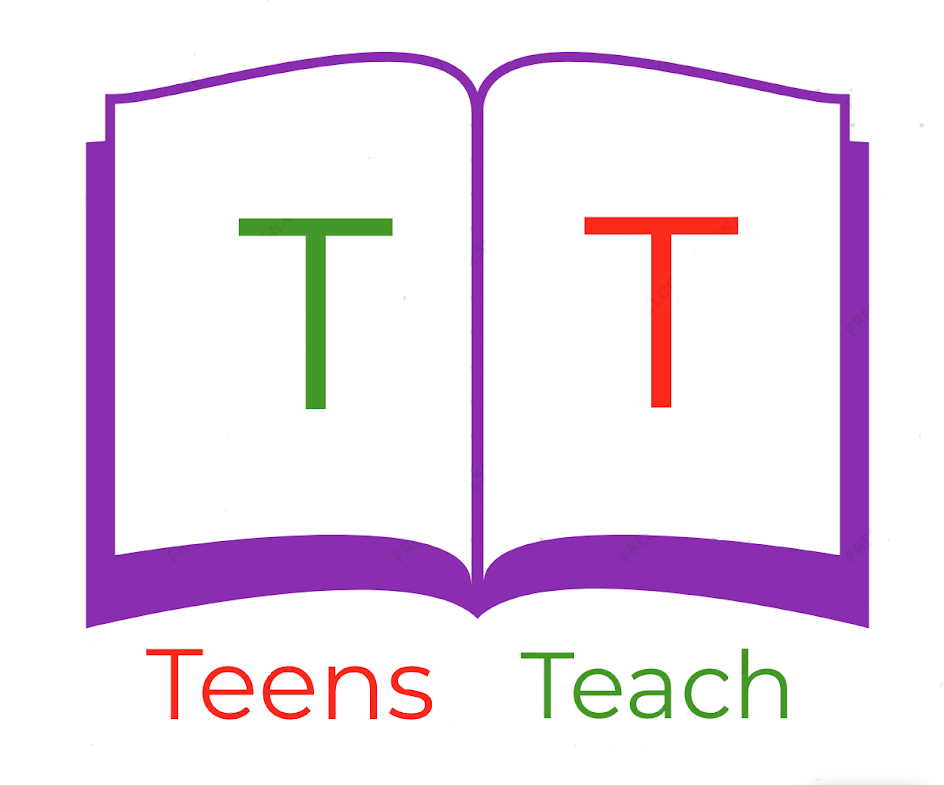 Jugendliche unterrichten Deutsch und mehrFülle die Felder ein:1.Aktiv: Ich schreibe den SatzPassiv: _______________________________________2.Aktiv: Du isst den KuchenPassiv: _______________________________________3.Aktiv: _______________________________________Passiv: Das Buch wird von uns geglesen.4.Aktiv: Sie trinken das Wasser.Passiv: _______________________________________5.Aktiv: _______________________________________Passiv: Der Hase wird vom Fuchs gefangen6.Aktiv: _______________________________________Passiv: Das Haus wird von mir verkauft.7.Aktiv: Ihr baut morgen ein Haus.Passiv: _______________________________________